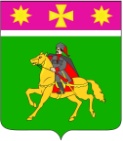 АДМИНИСТРАЦИЯПОЛТАВСКОГО СЕЛЬСКОГО ПОСЕЛЕНИЯ
КРАСНОАРМЕЙСКОГО РАЙОНАР А С П О Р Я Ж Е Н И Еот 15.06.2023                                                                                                       №52-рстаница ПолтавскаяО внесении изменений в Реестр муниципального имуществаПолтавского сельского поселения Красноармейского районаВ соответствии с Гражданским кодексом Российской Федерации, Федеральным законом от 6 октября 2003г. №131-ФЗ «Об общих принципах организации местного самоуправления в Российской Федерации», руководствуясь Уставом Полтавского сельского поселения: 1. Отделу по доходам и управлению муниципальным имуществом администрации Полтавского сельского поселения (Степаненко А.В.) внести следующие изменения в Реестр муниципального имущества Полтавского сельского поселения Красноармейского района в разделе «Основные средства «Непроизводственные активы» по следующему объекту недвижимости:исключить земельный участок, расположенный по адресу: Краснодарский край, Красноармейский район, станица Полтавская, ул.Просвещения, 280А, с кадастровым номером 23:13:1201000:1597. Категория земель: земли населенных пунктов, вид разрешенного использования:  ритуальная деятельность, площадью 35090 кв.м., кадастровой стоимостью 2 614 555,90 рублей;внести земельный участок, расположенный по адресу: Краснодарский край, Красноармейский район, станица Полтавская, ул.Просвещения, с кадастровым номером 23:13:1201000:1982. Категория земель: земли населенных пунктов, вид разрешенного использования:  ритуальная деятельность, площадью 894 кв.м.;внести земельный участок, расположенный по адресу: Краснодарский край, Красноармейский район, станица Полтавская, ул.Просвещения, 280А, с кадастровым номером 23:13:1201000:1981. Категория земель: земли населенных пунктов, вид разрешенного использования:  ритуальная деятельность, площадью 34196 кв.м.2. Финансовому отделу администрации Полтавского сельского поселения (Галушко Н.В.) внести изменения, указанные в пункте 1 данного распоряжения, в учетных данных «Основные средства» счет 103 «Непроизводственные активы».3. Распоряжение вступает в силу со дня его подписания. ГлаваПолтавского сельского поселения Красноармейского района                                                                    В.А. Побожий